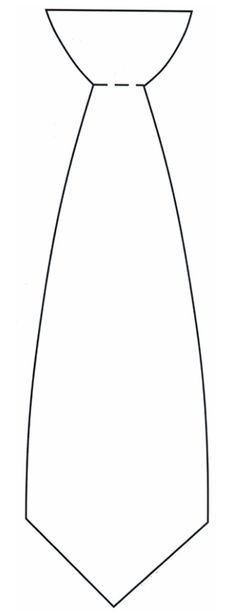 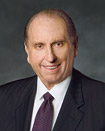 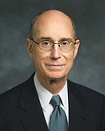 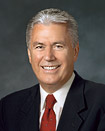 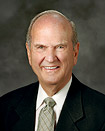 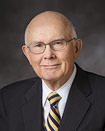 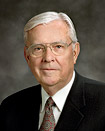 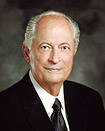 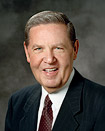 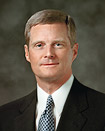 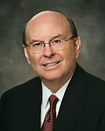 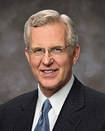 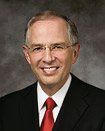 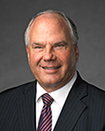 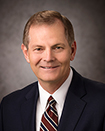 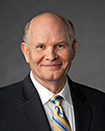 My Favorite Tie Was: